	OMB #:  0925-0605	Expiry Date: 10/31/2011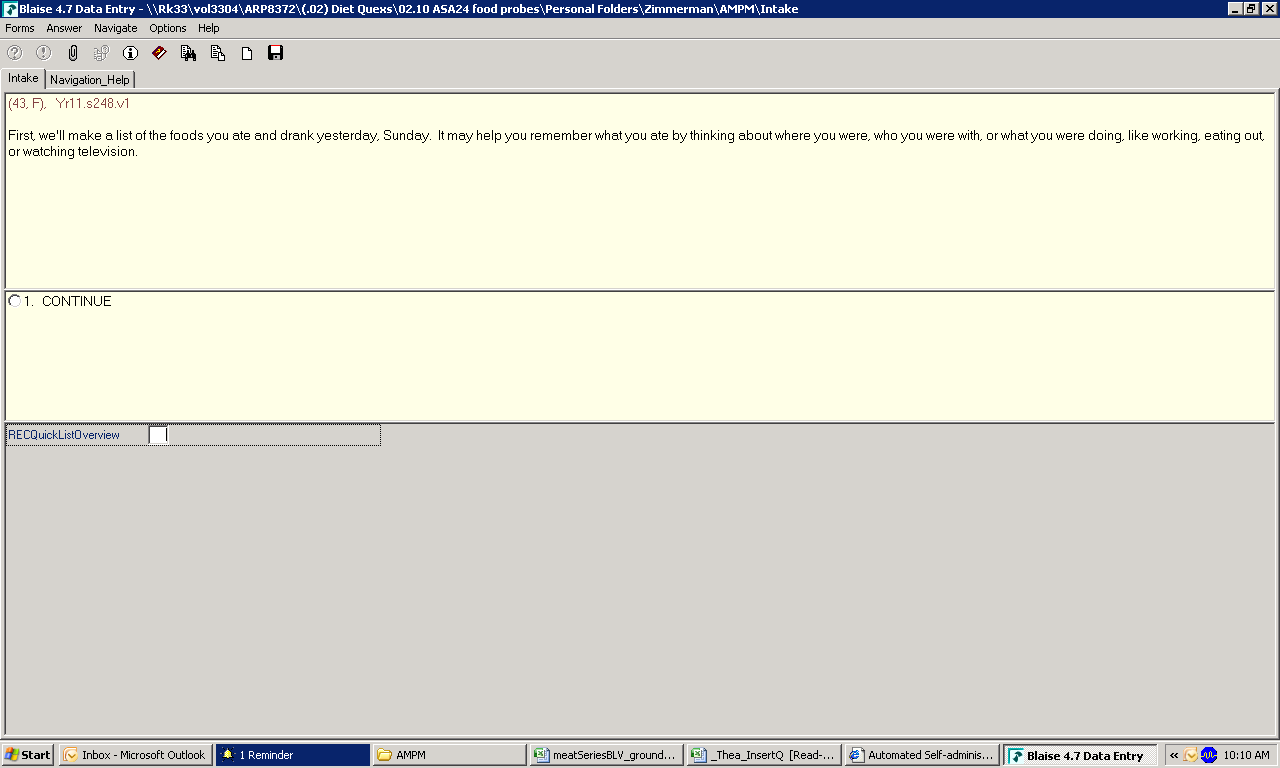 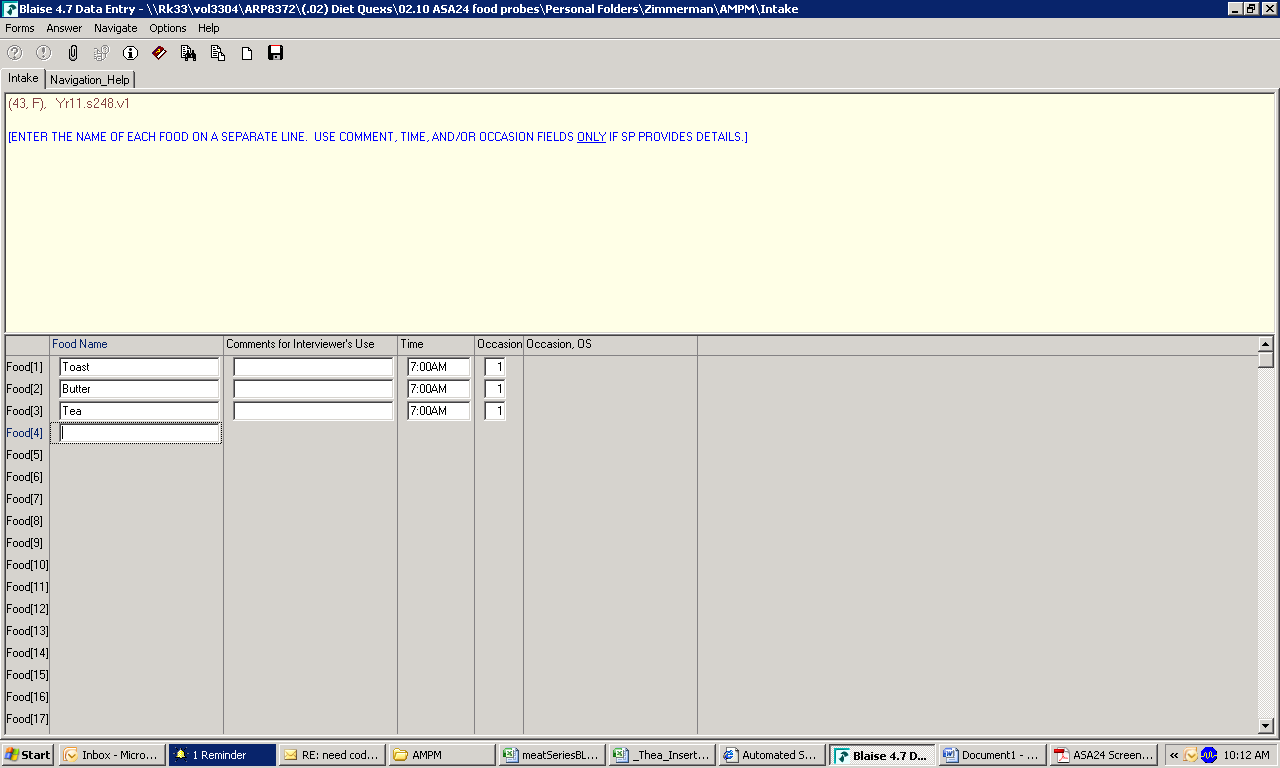 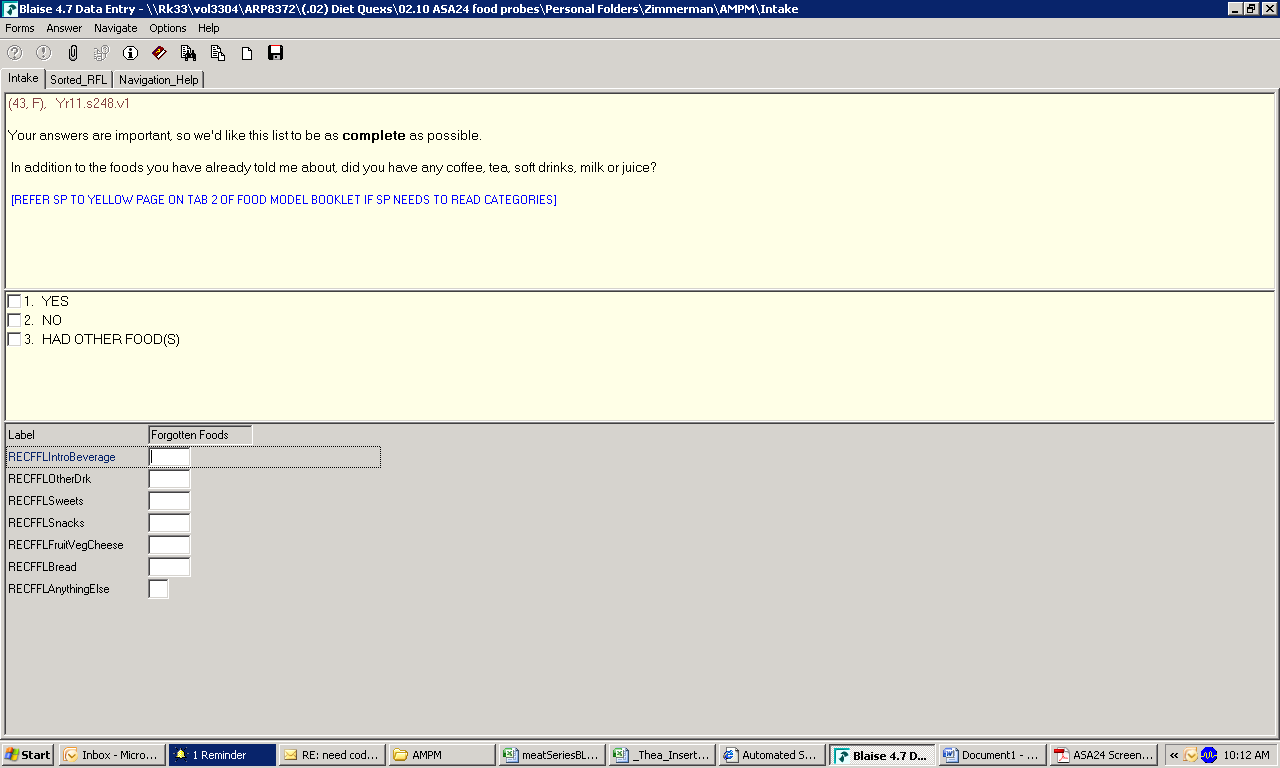 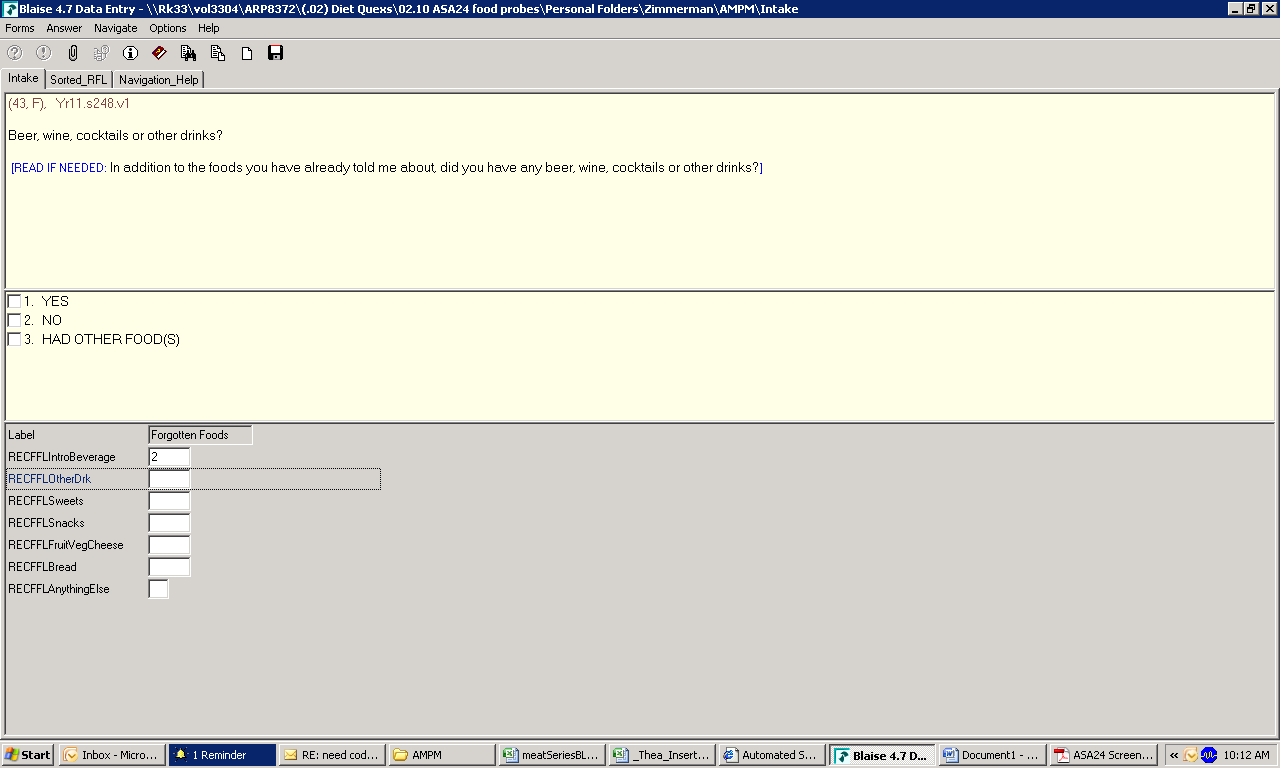 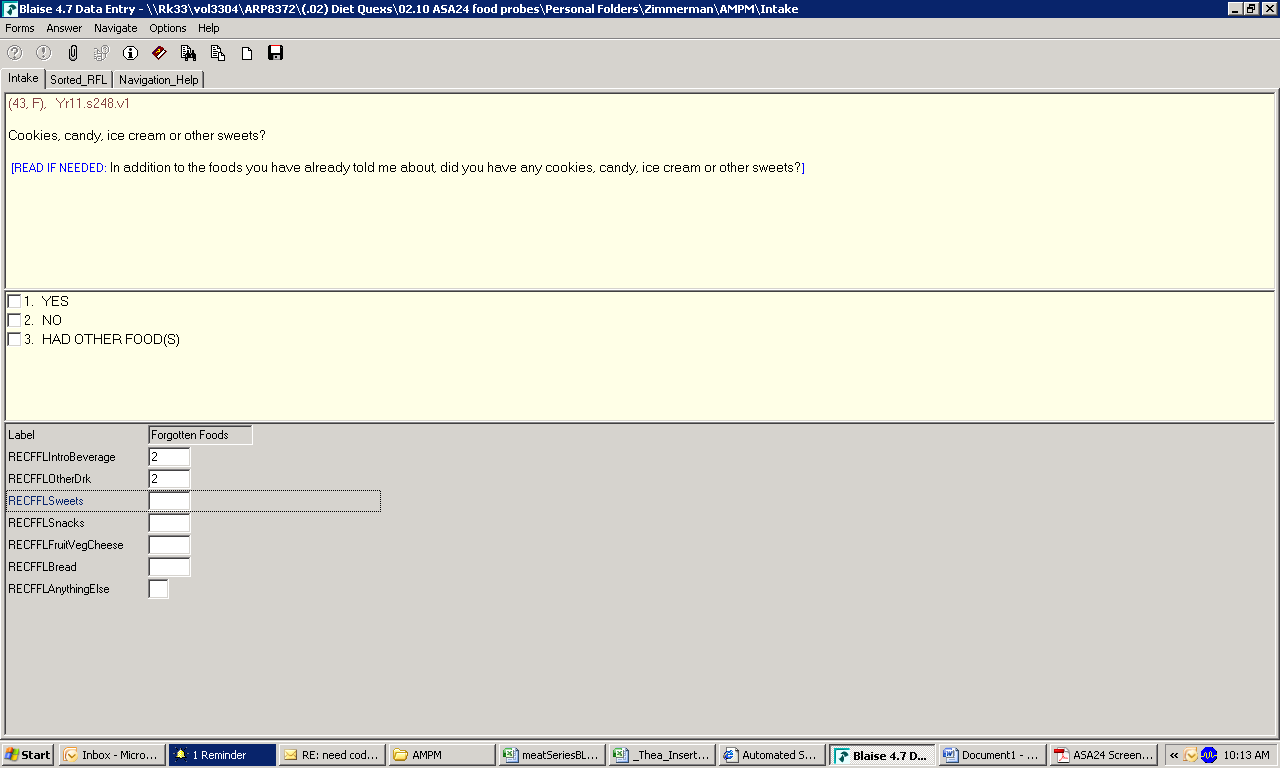 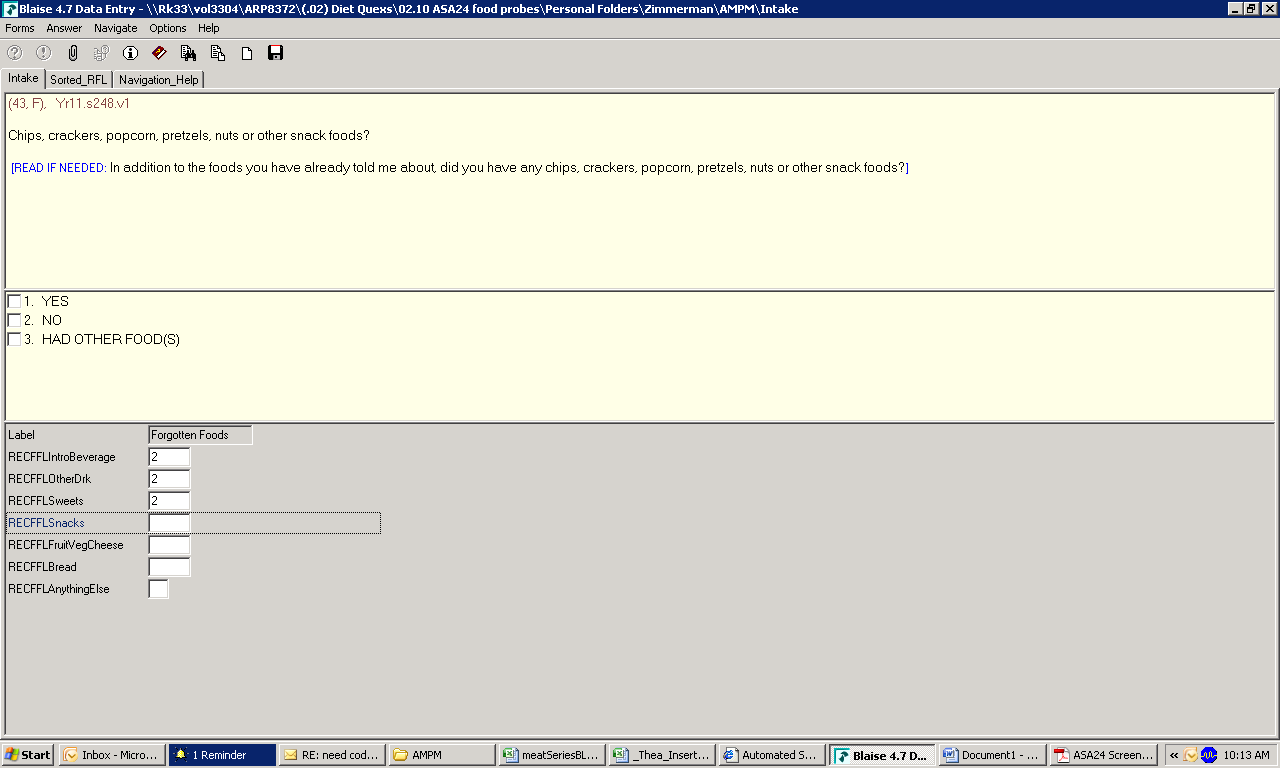 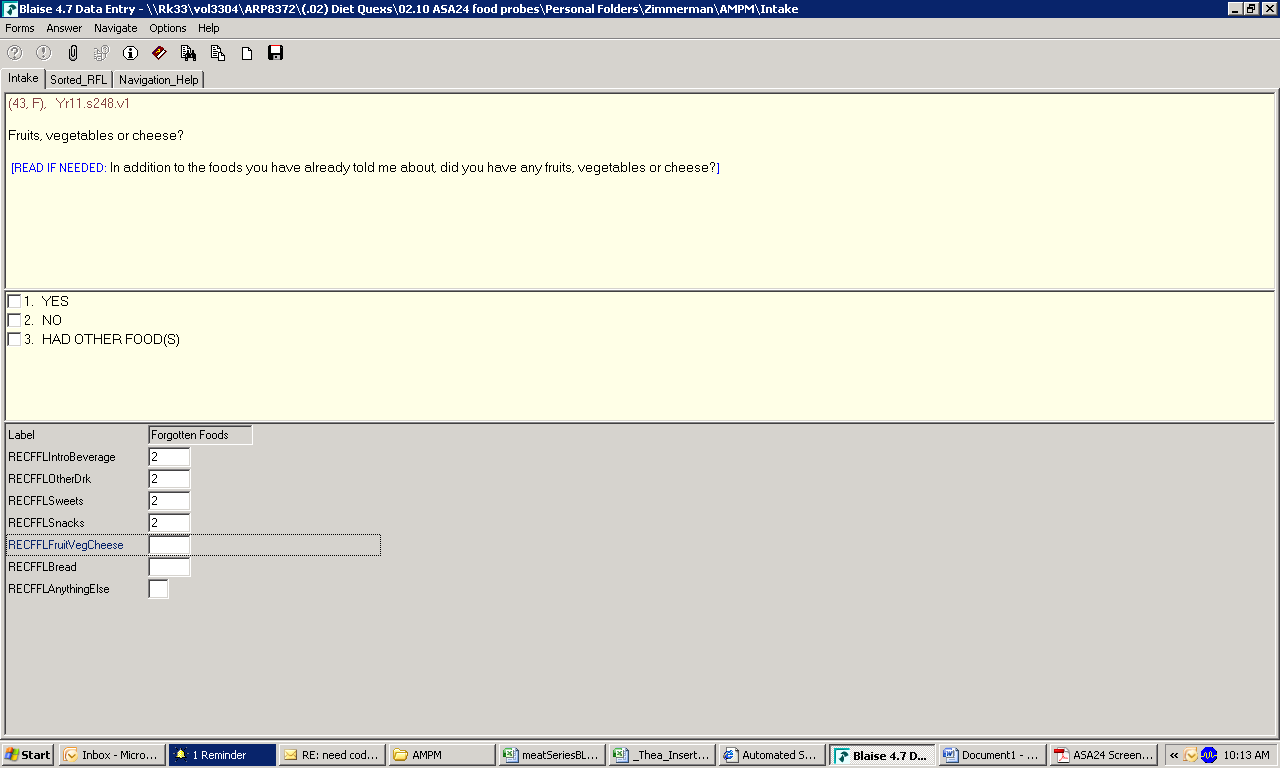 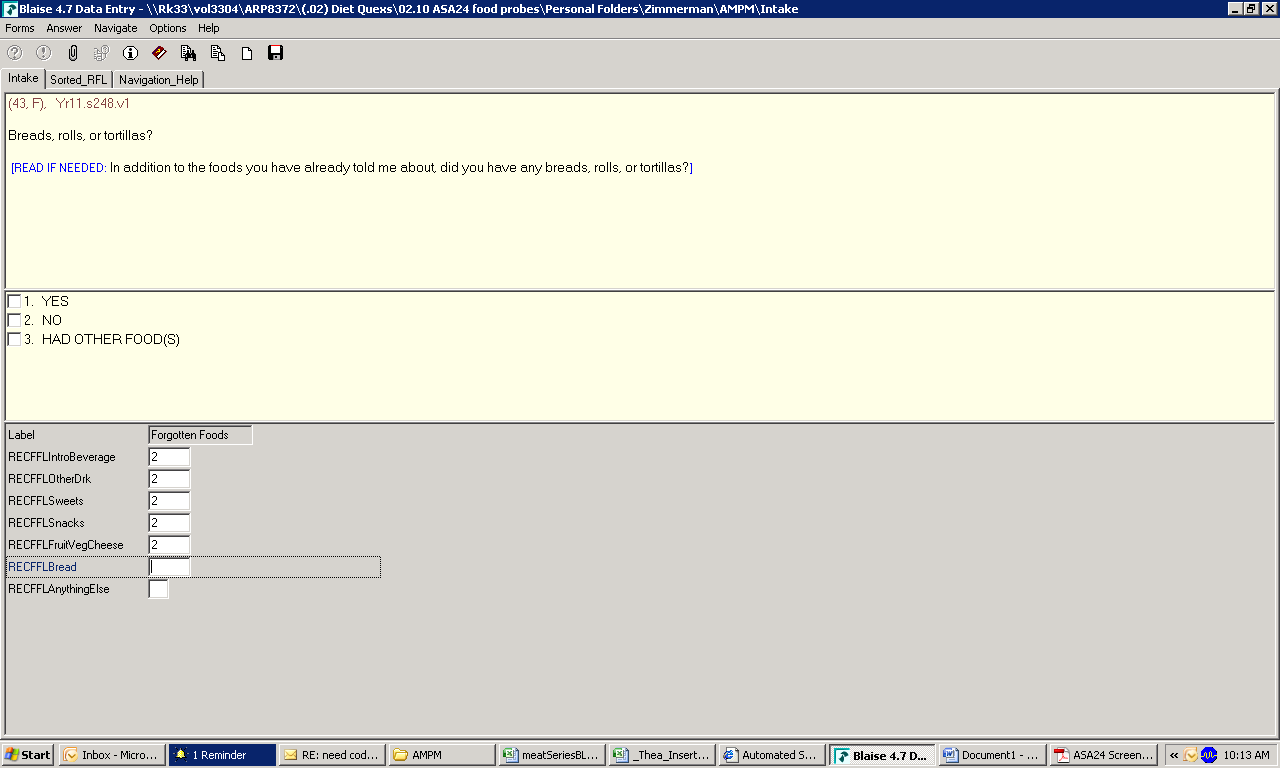 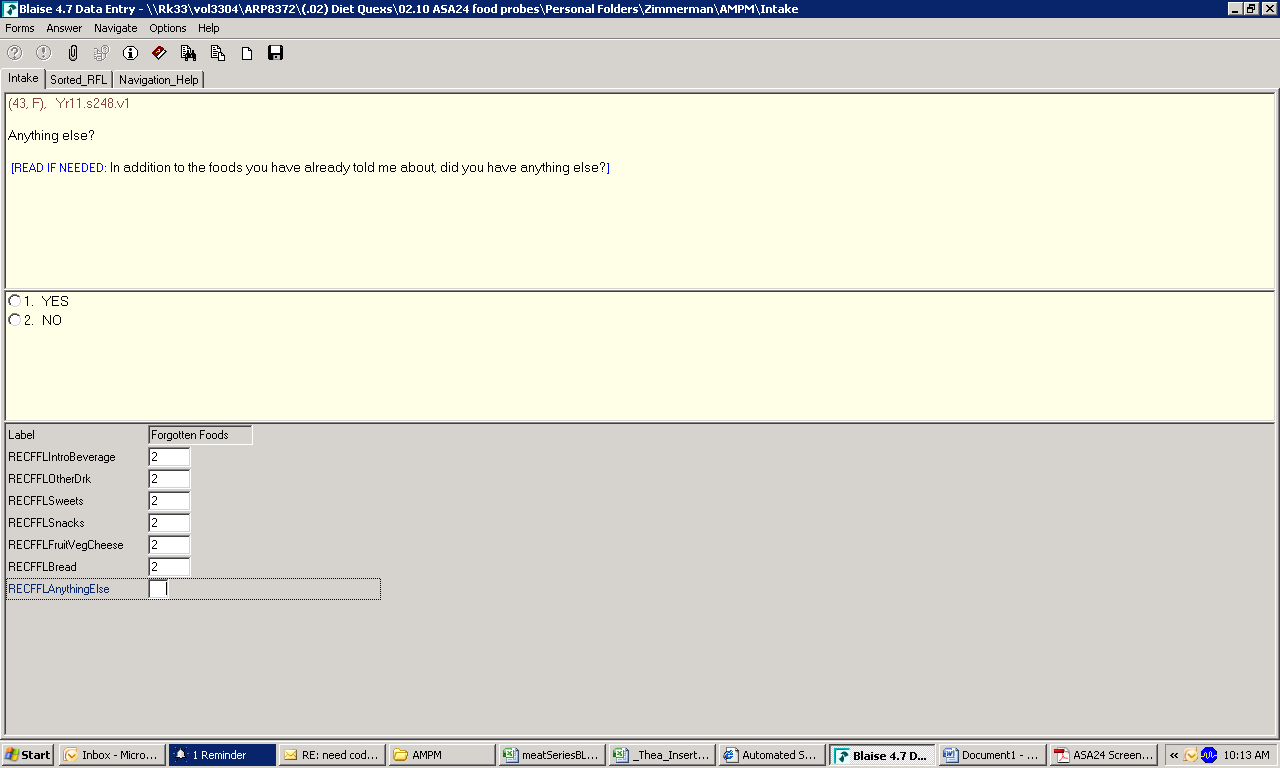 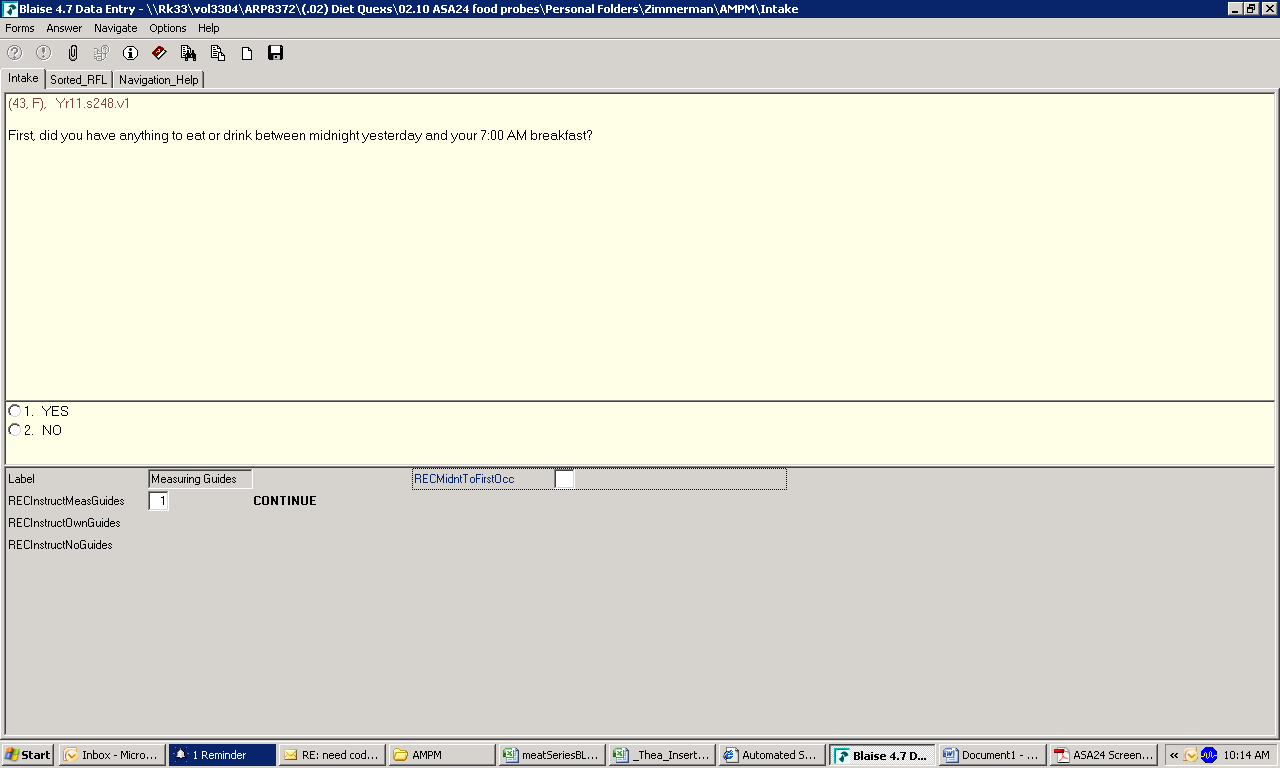 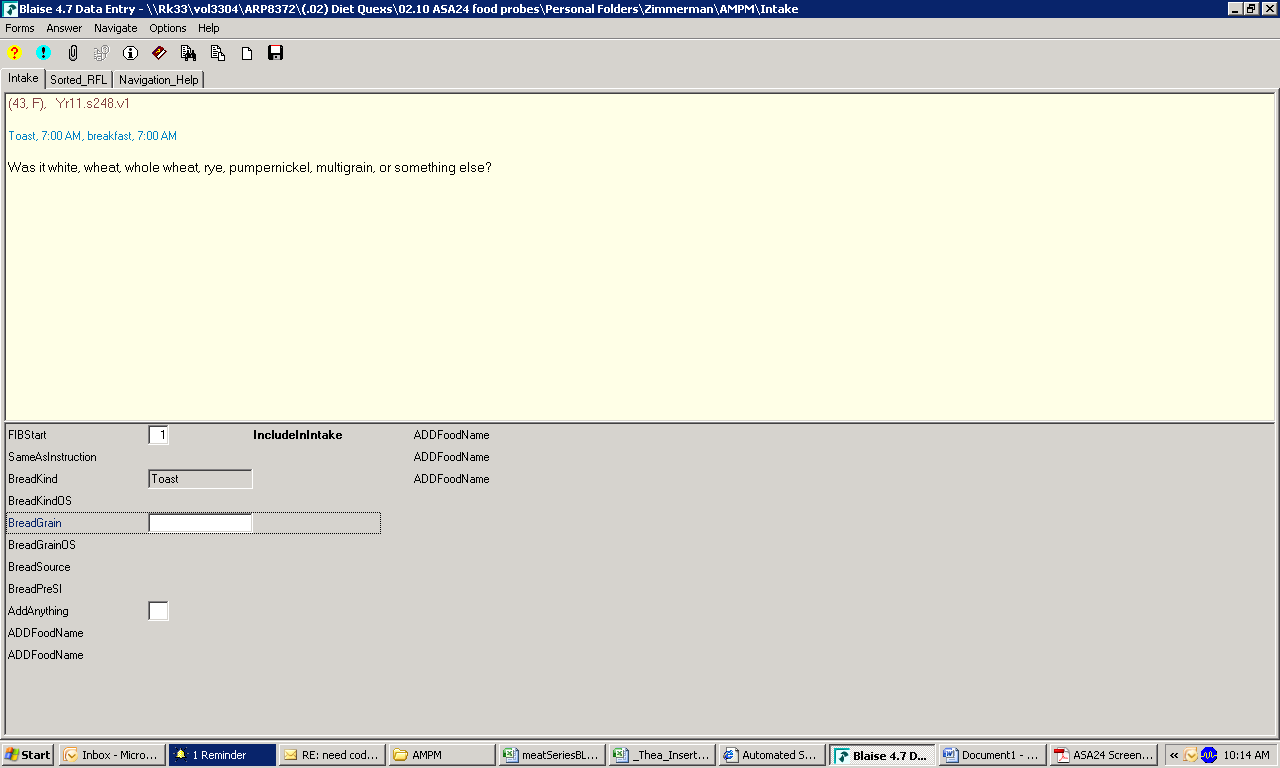 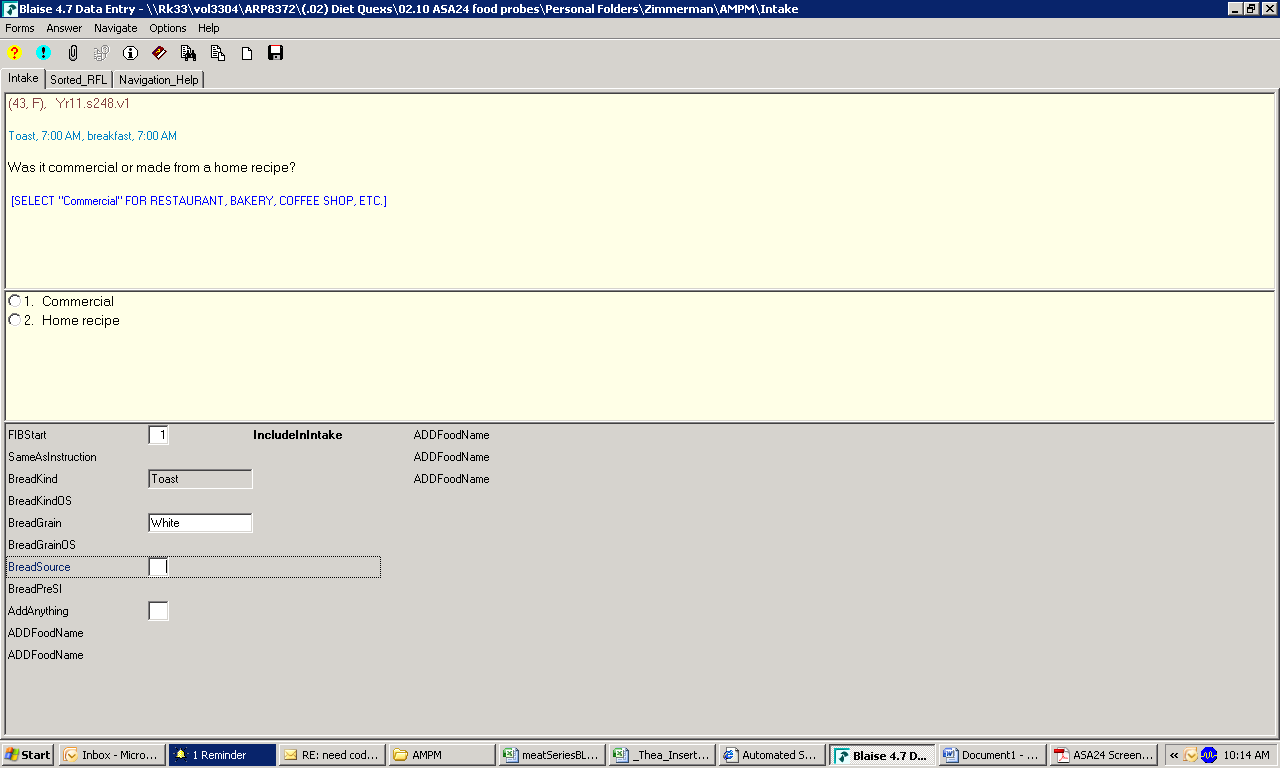 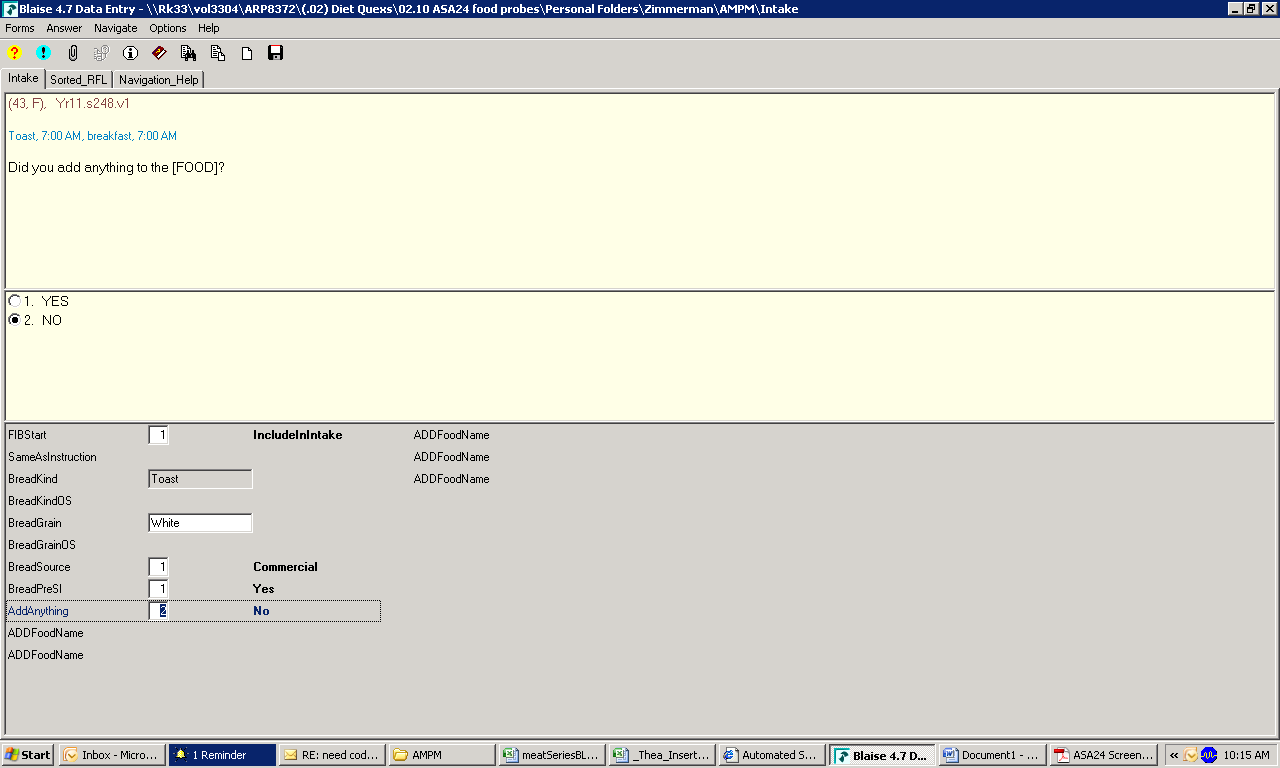 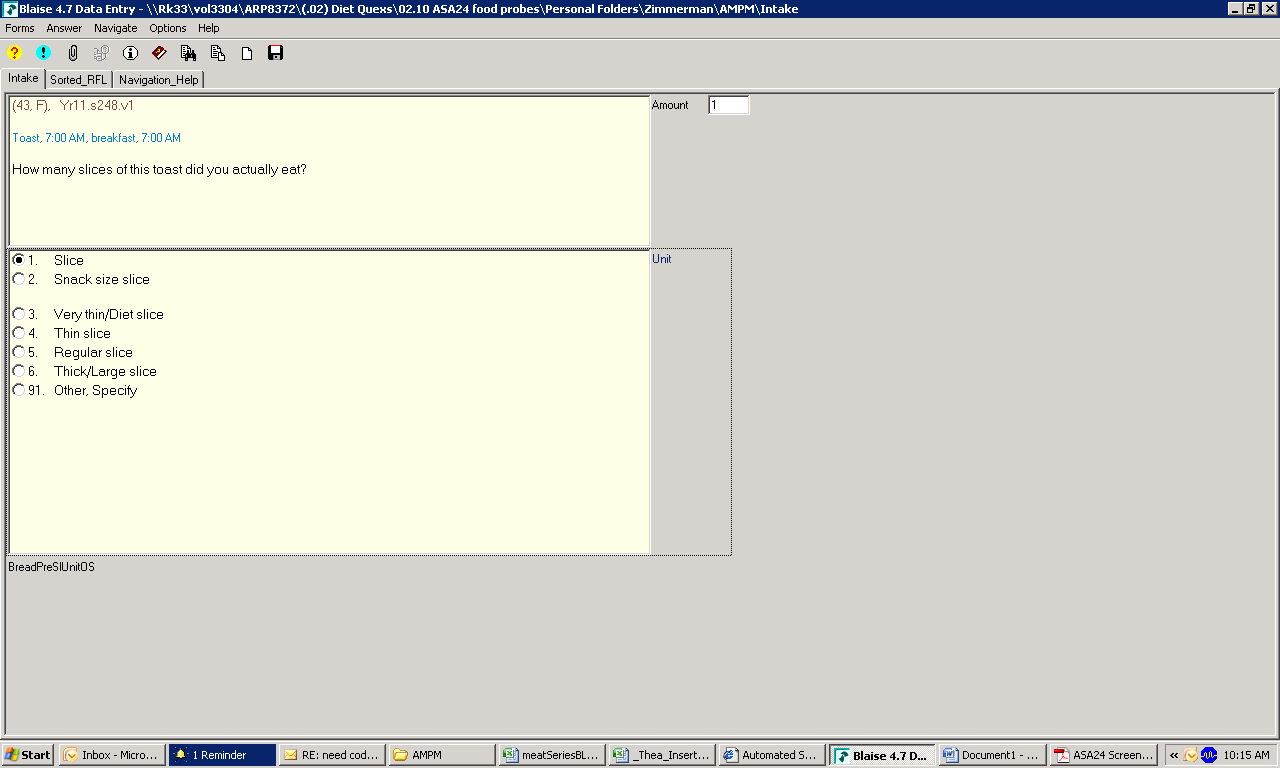 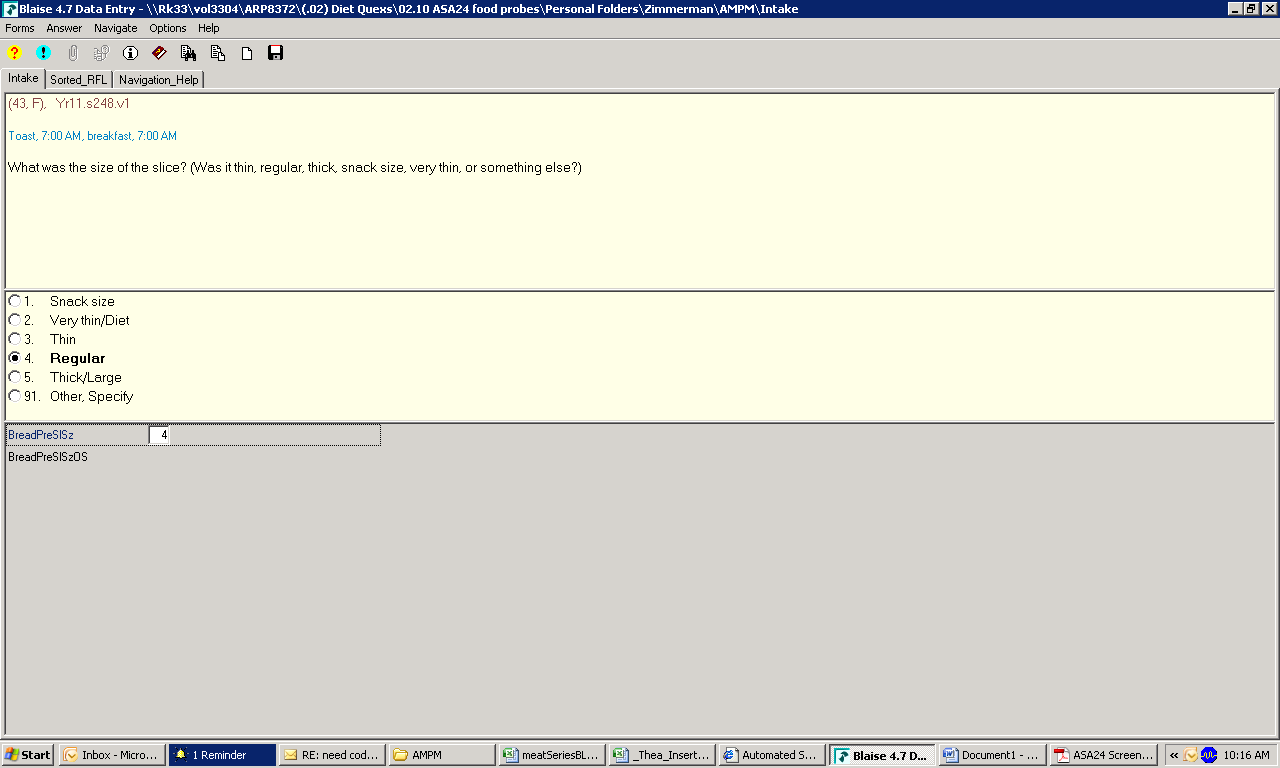 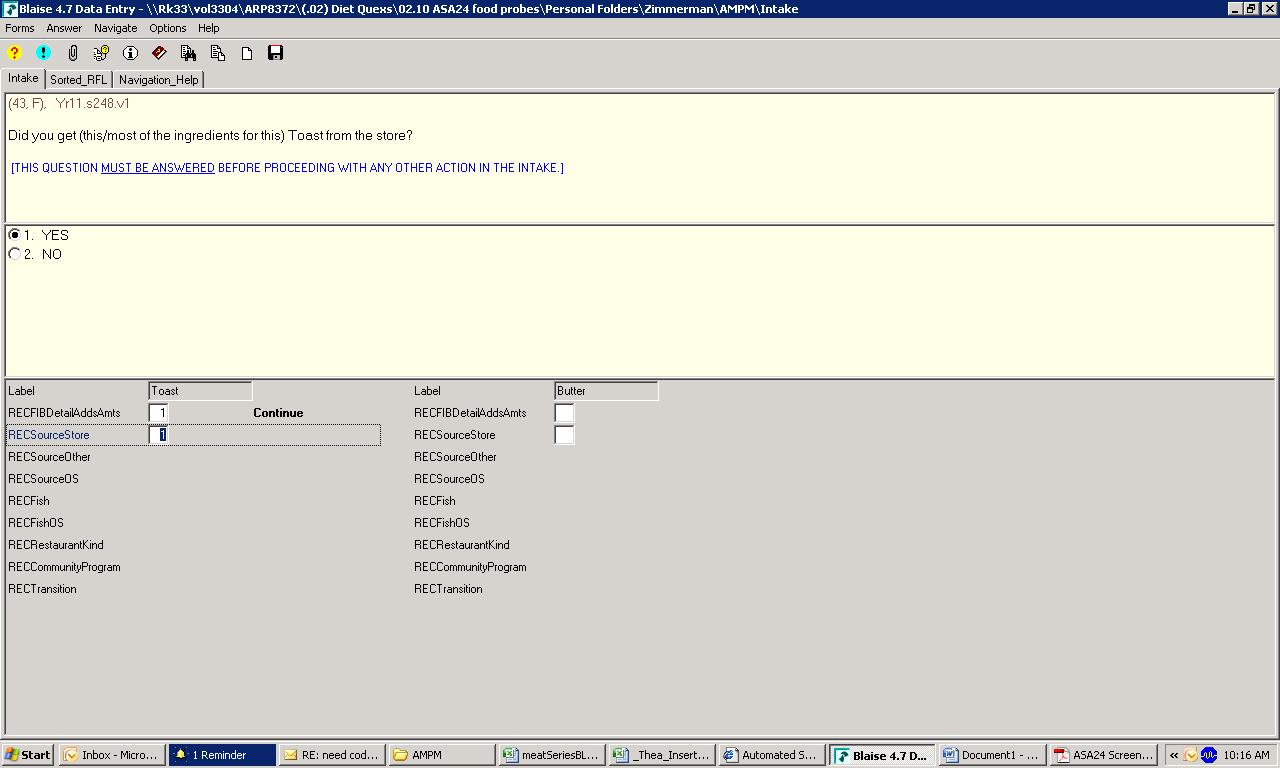 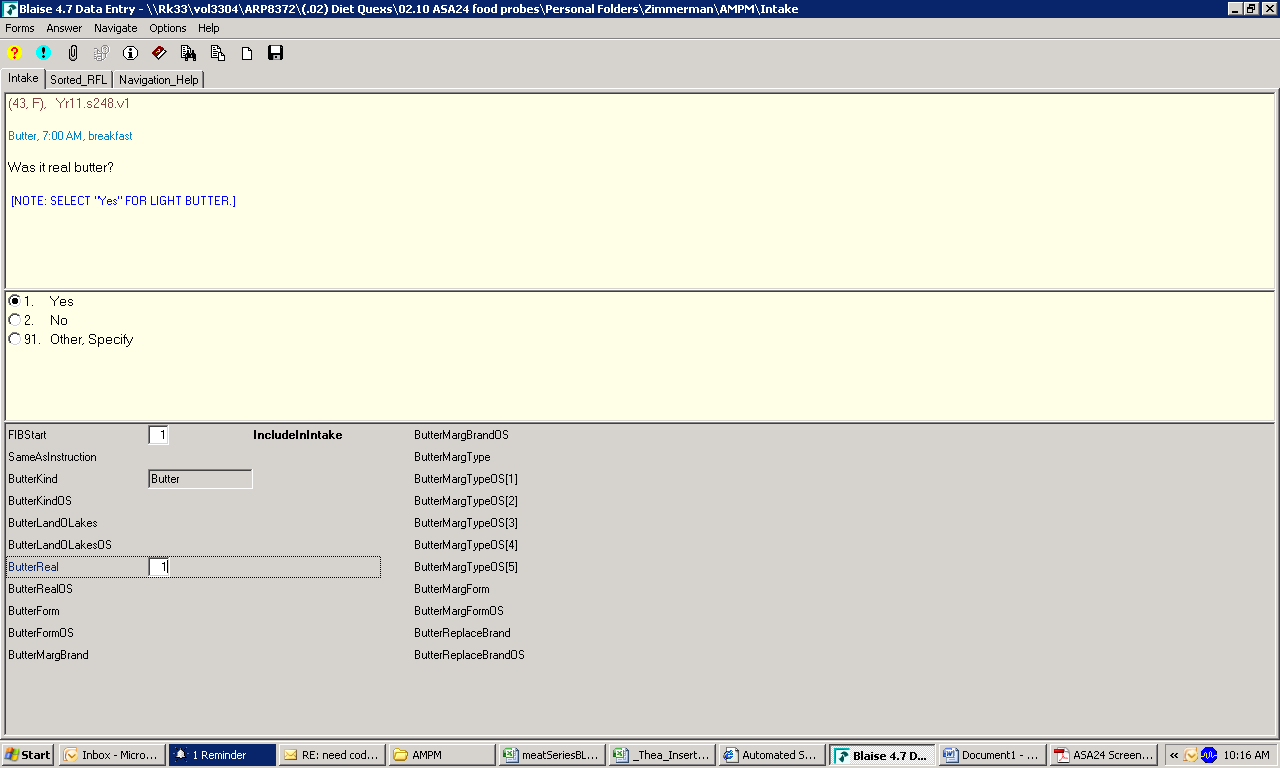 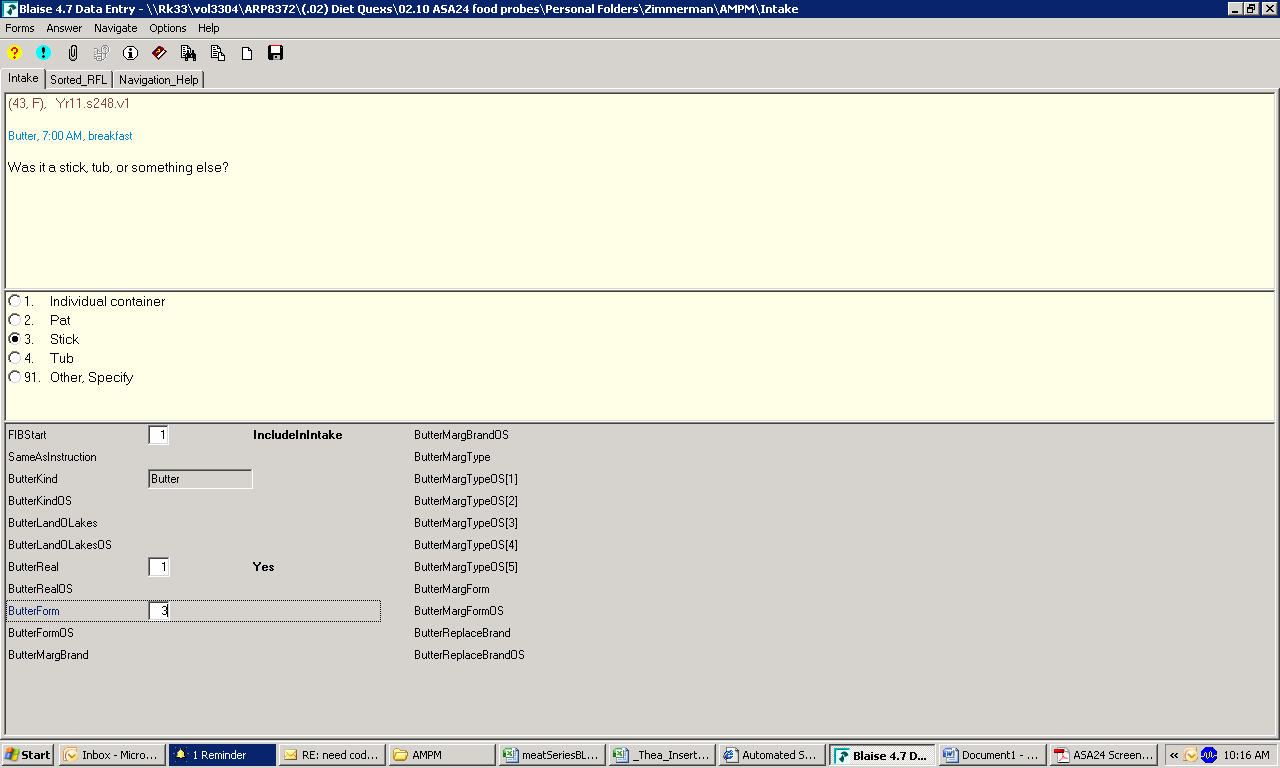 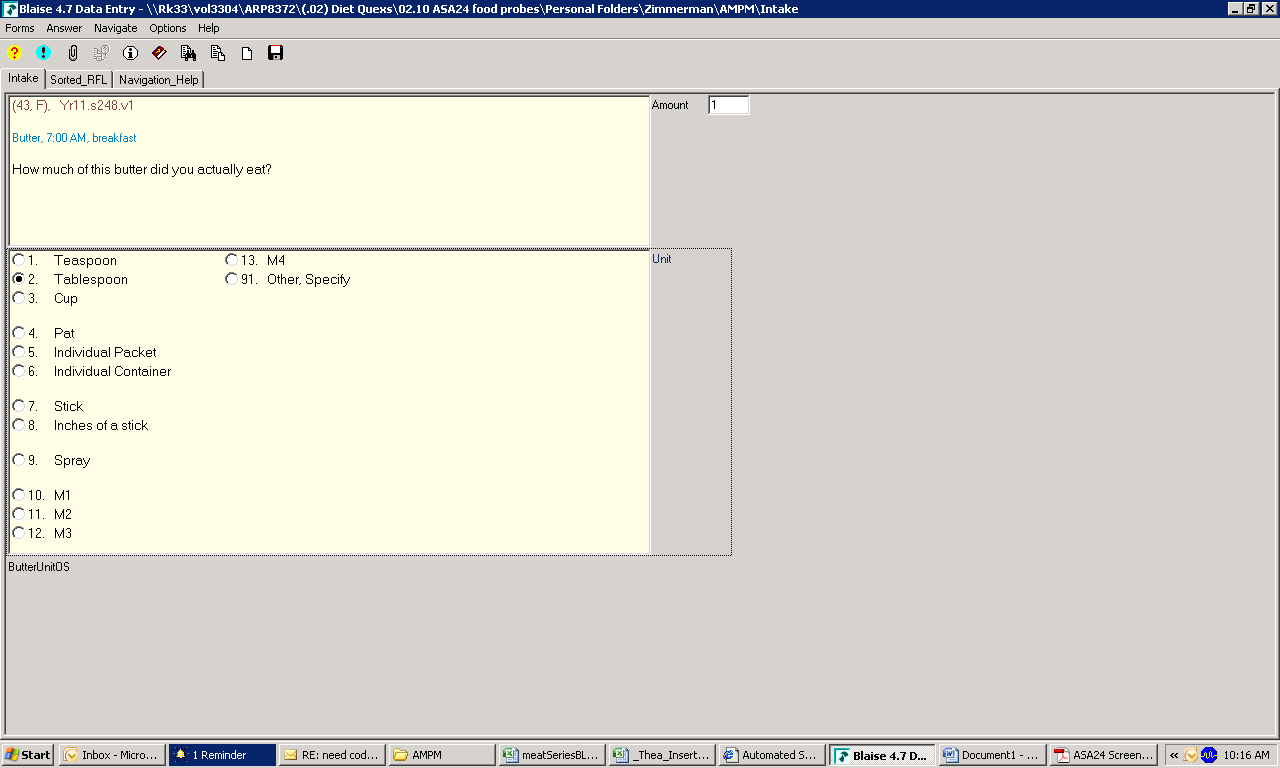 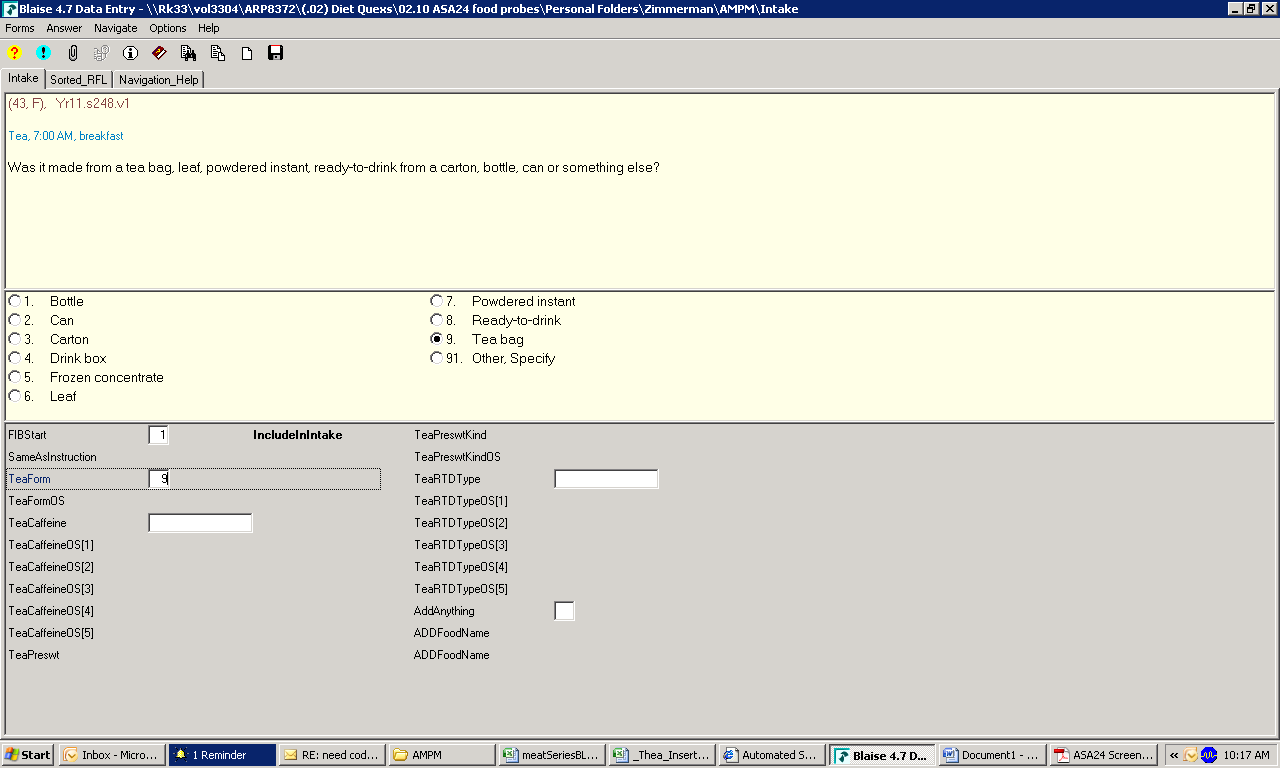 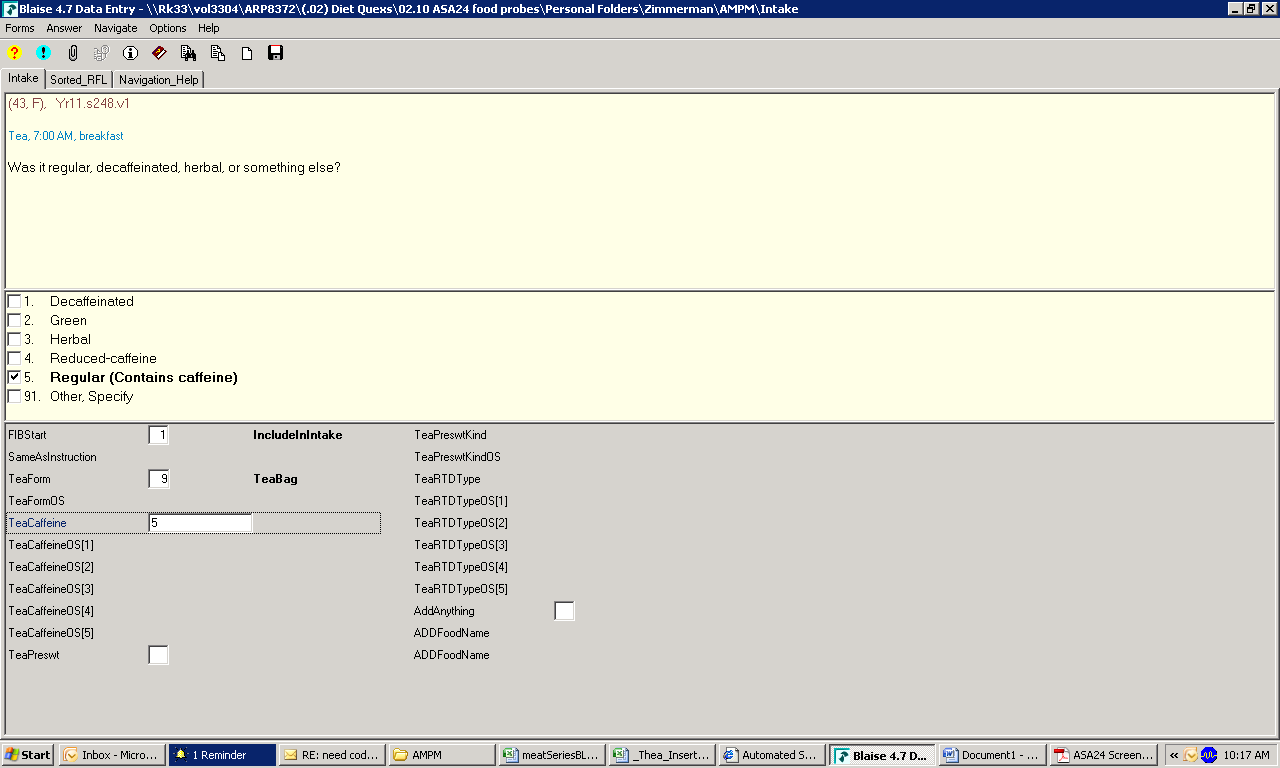 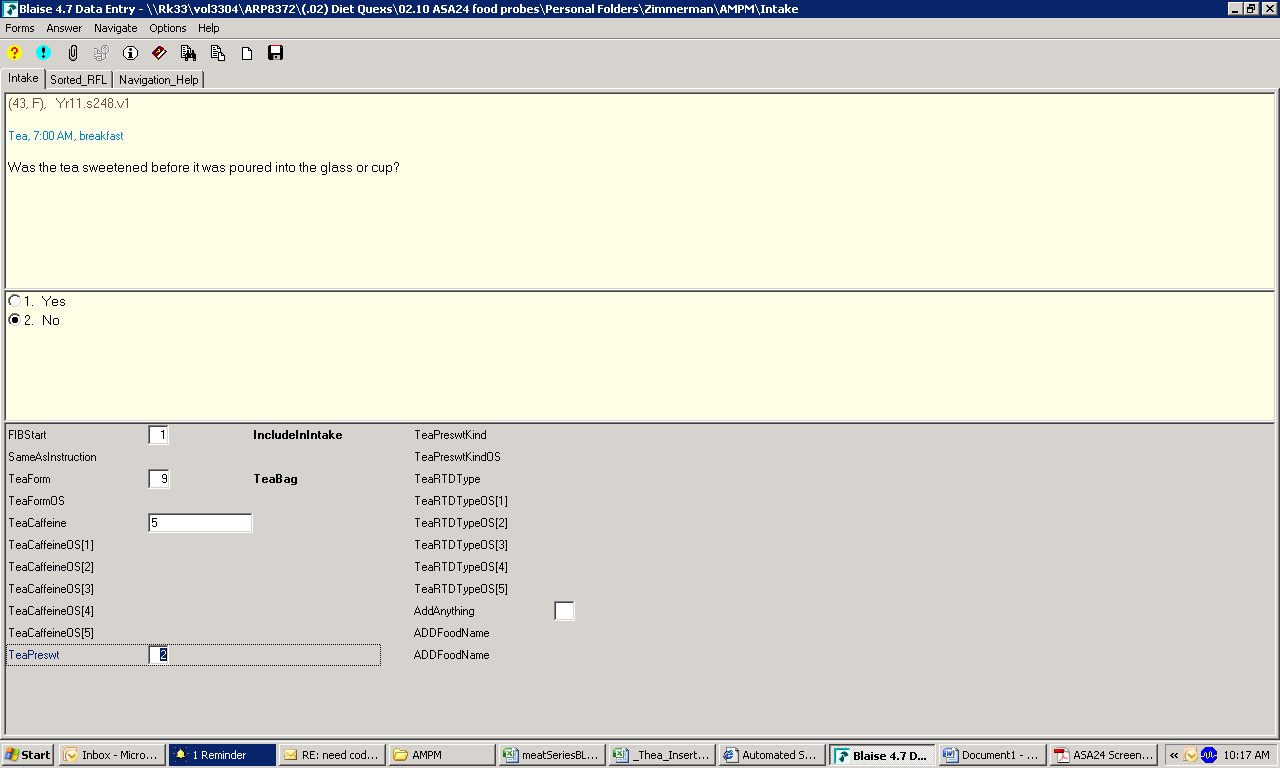 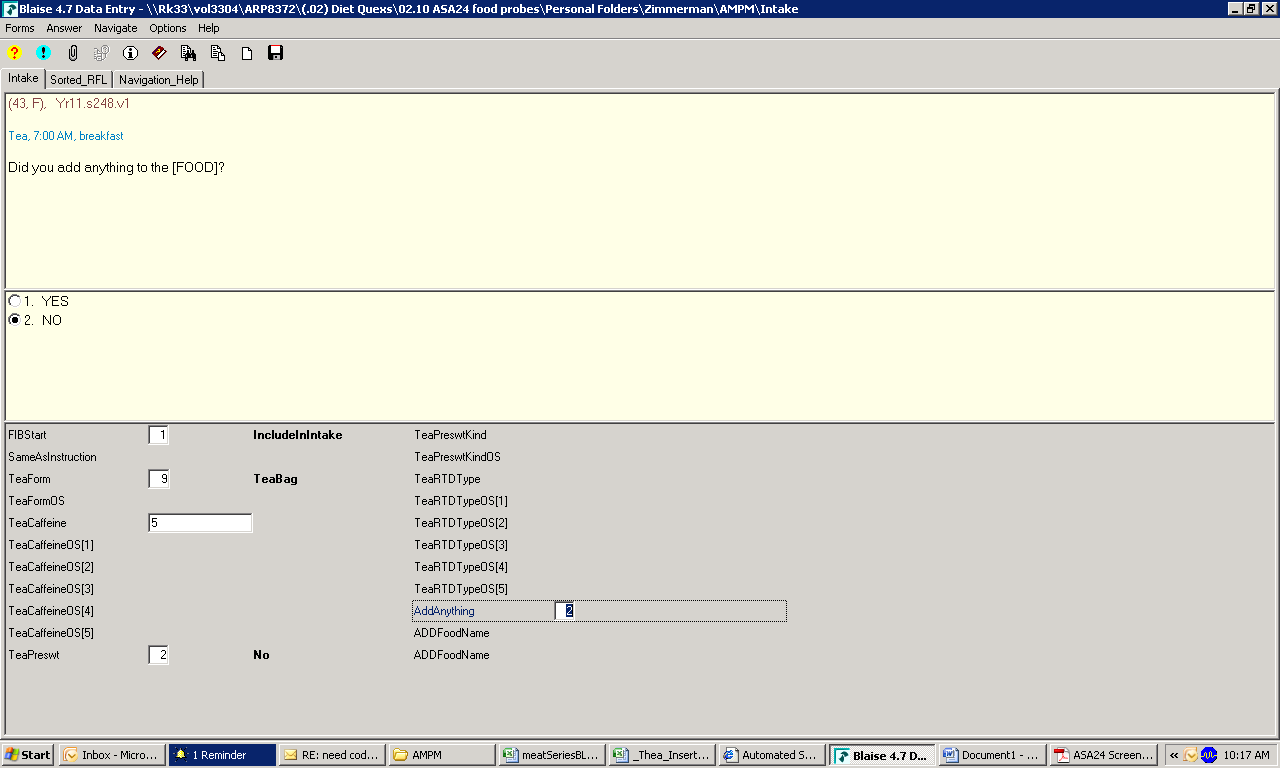 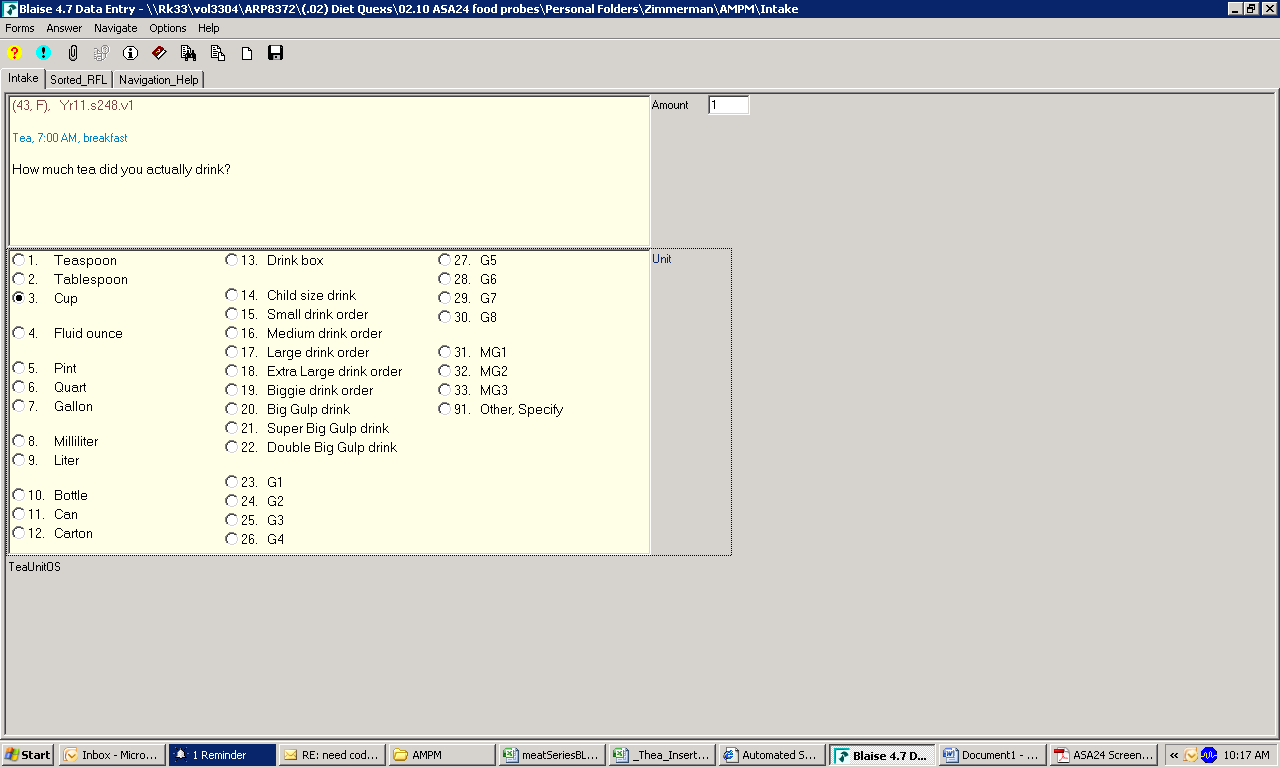 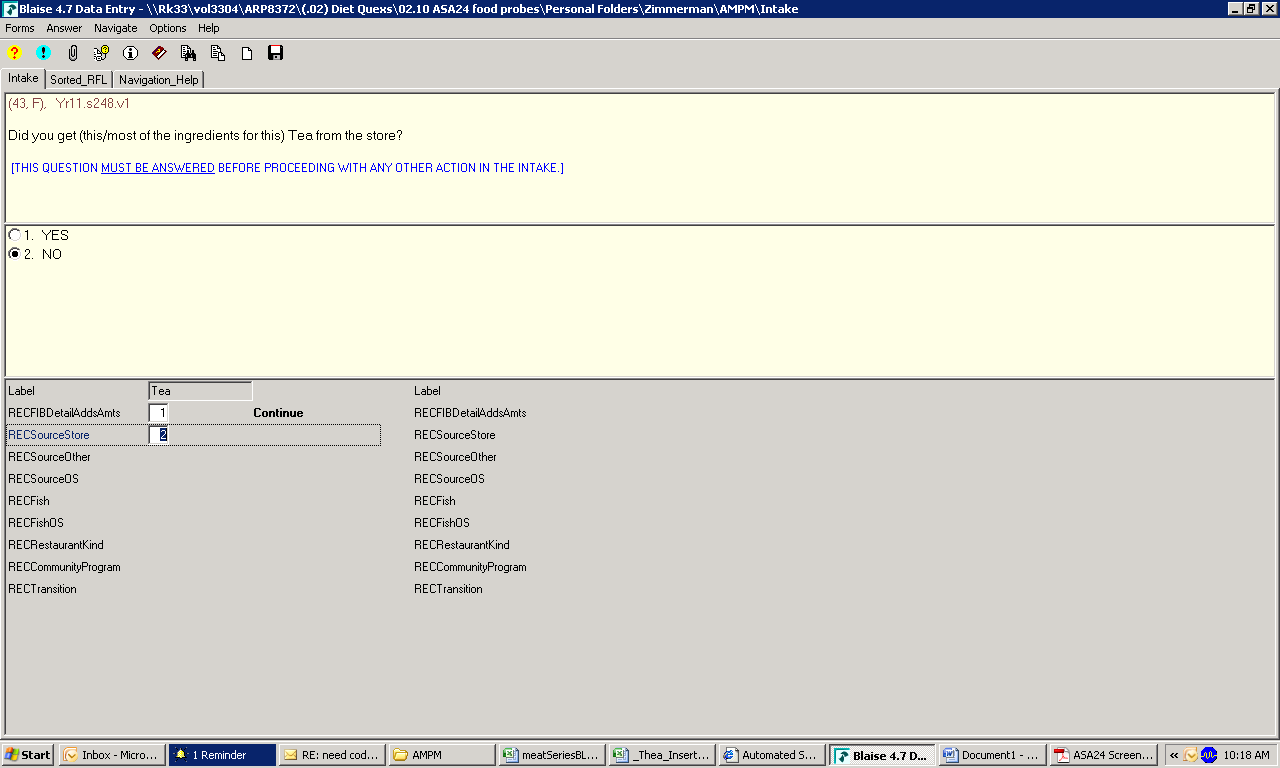 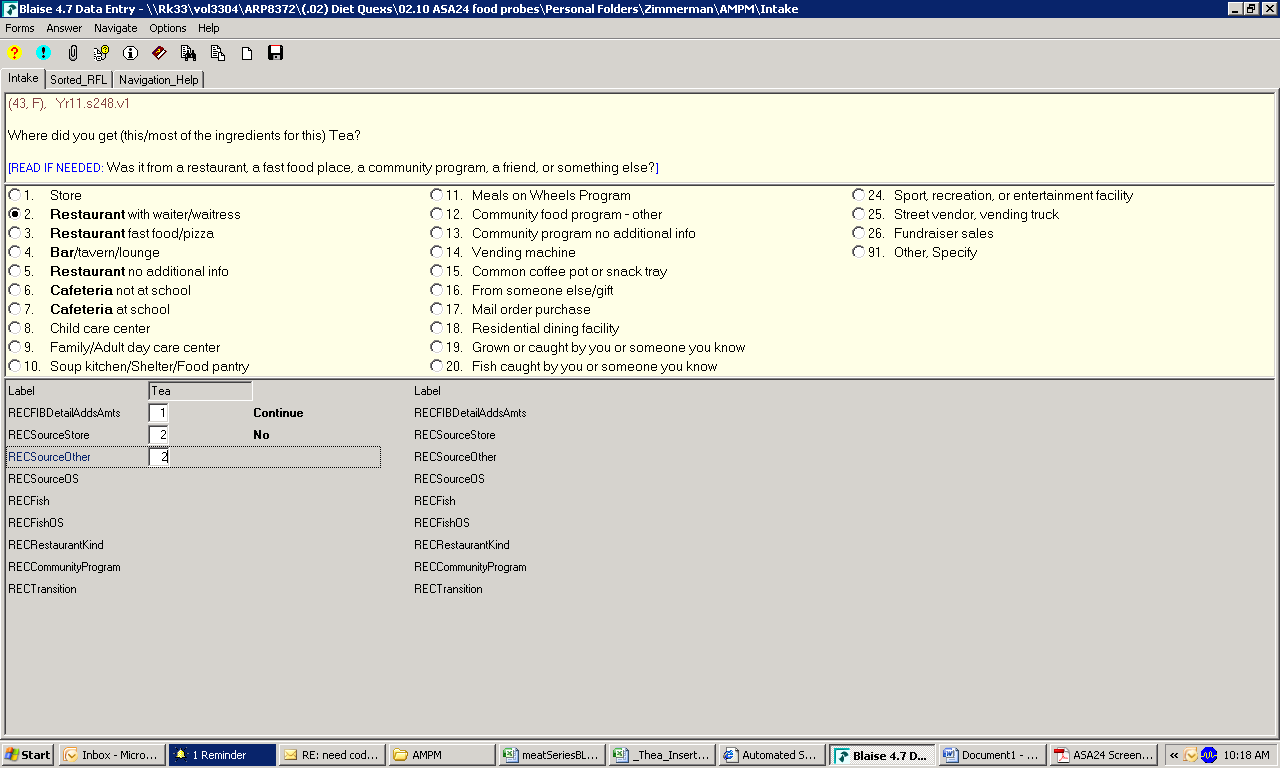 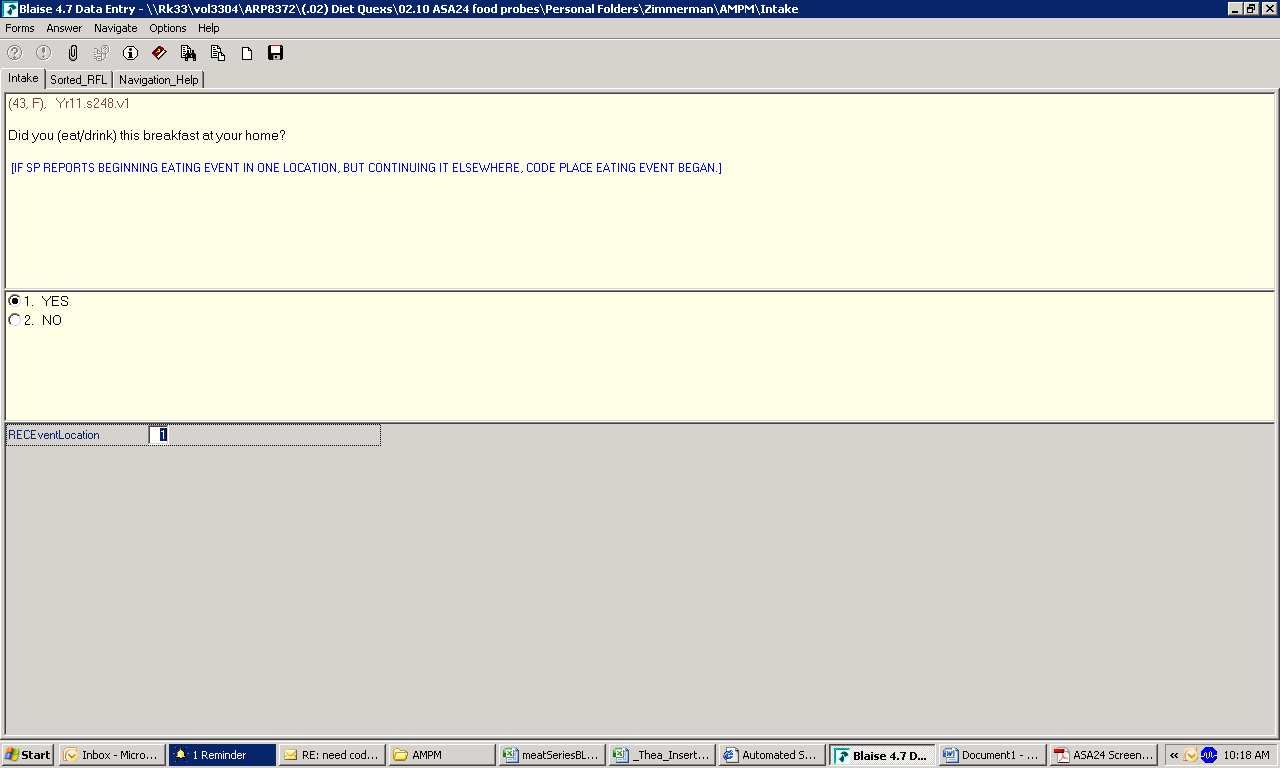 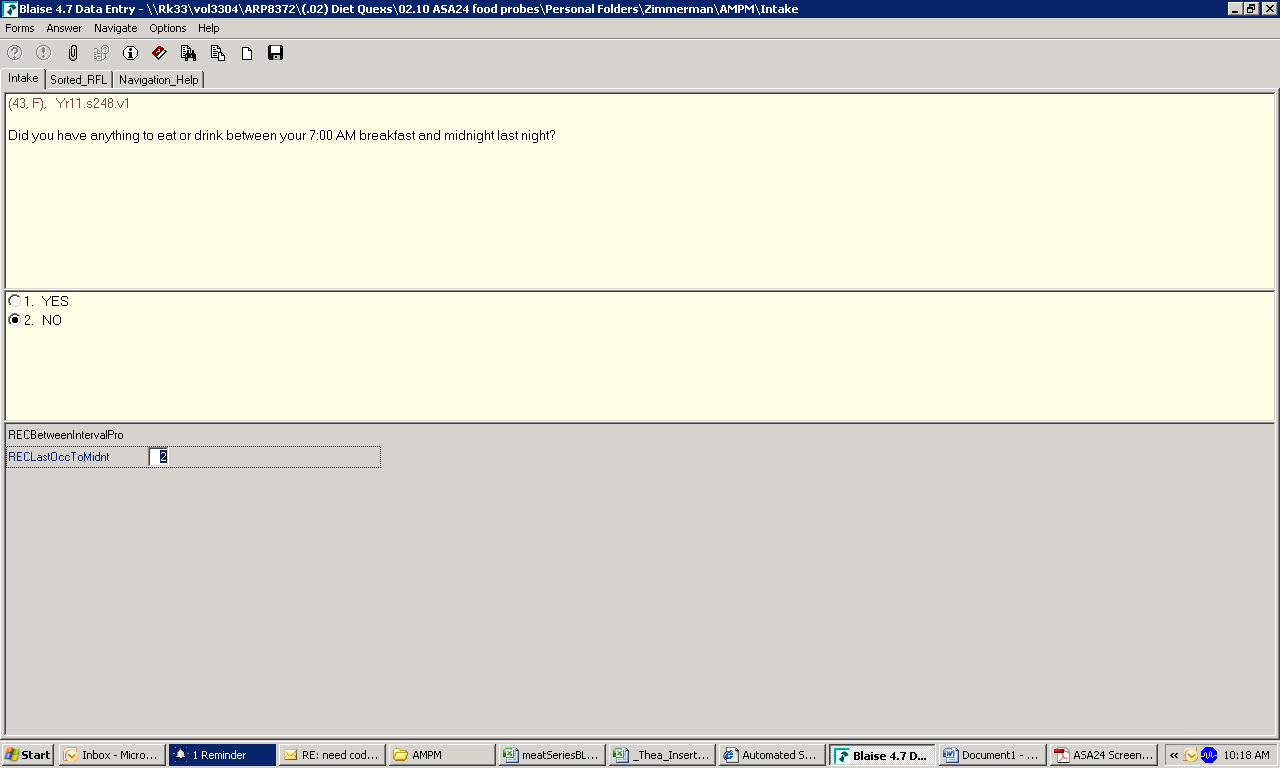 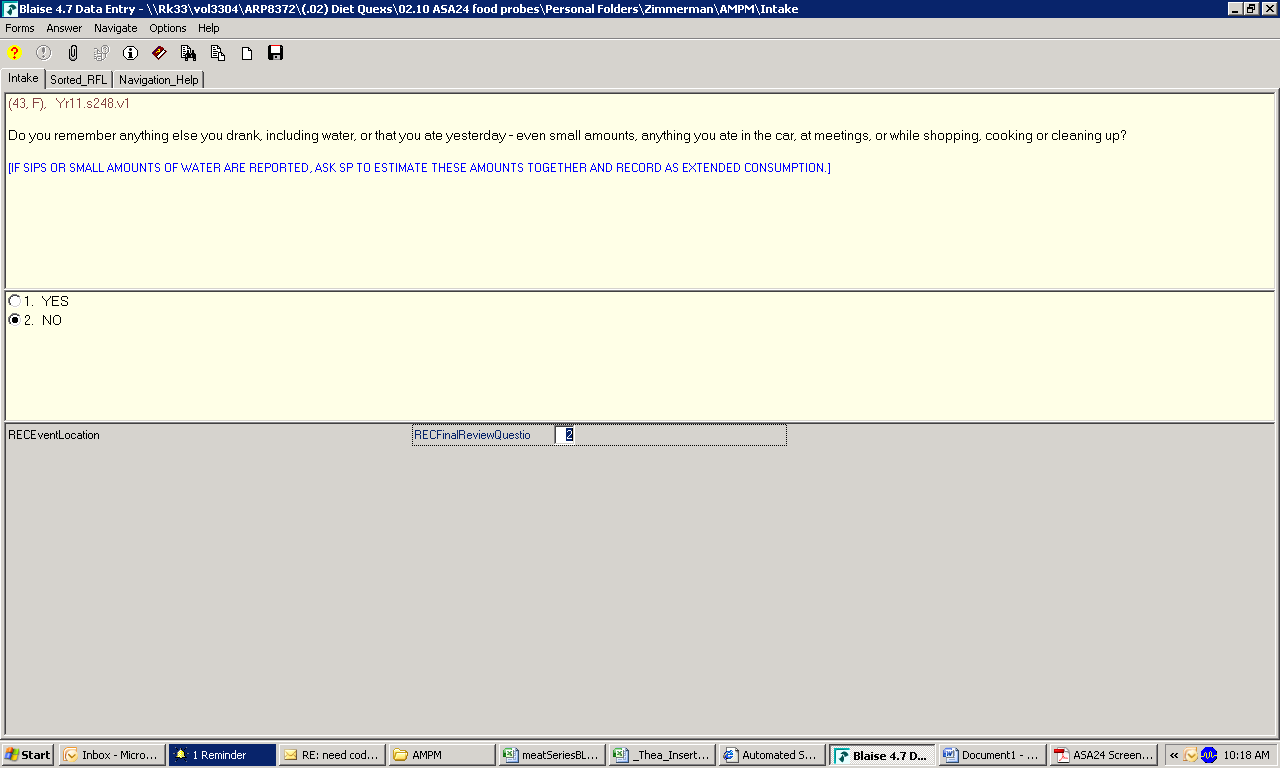 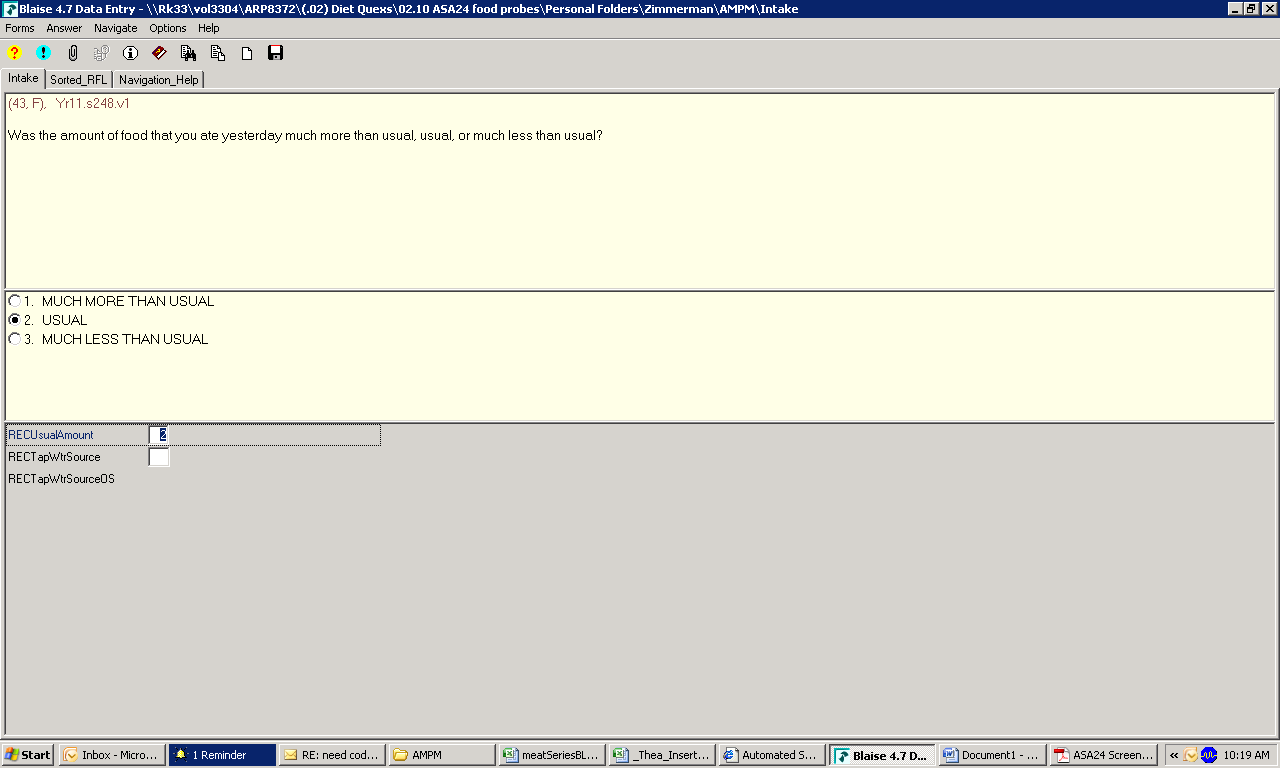 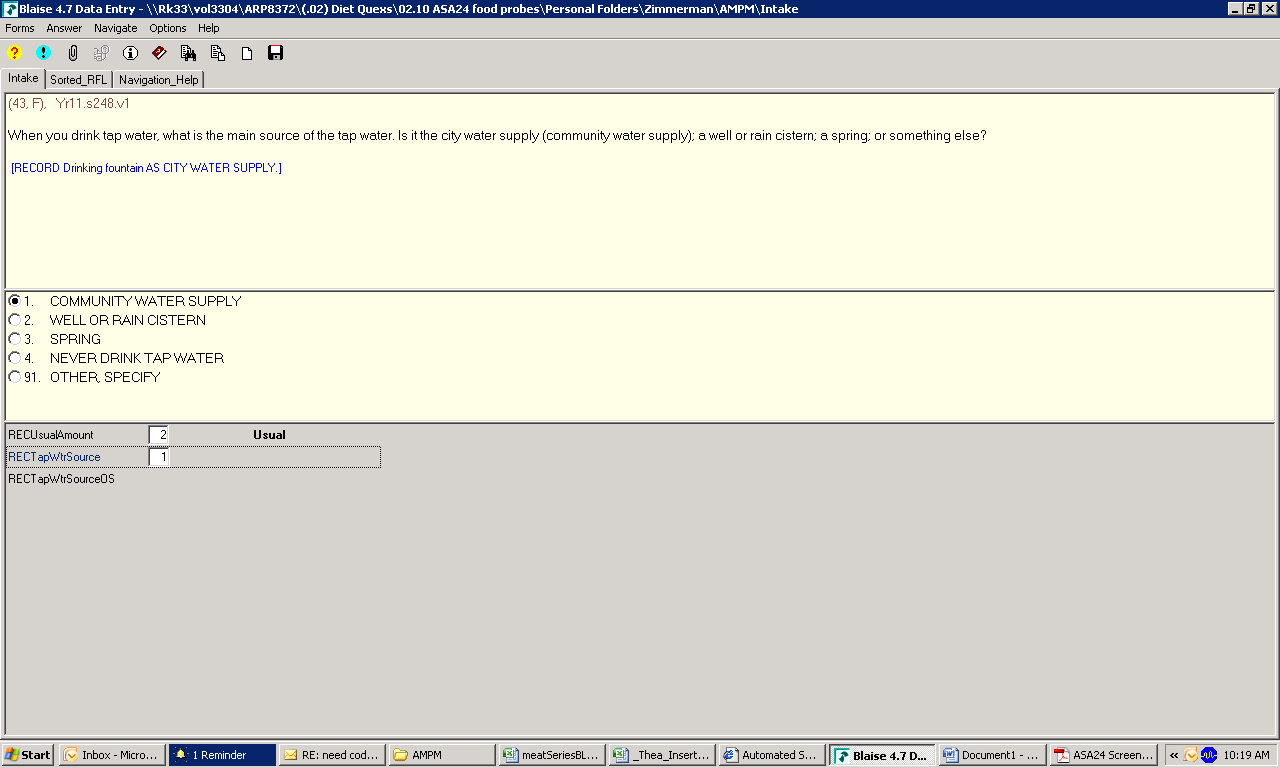 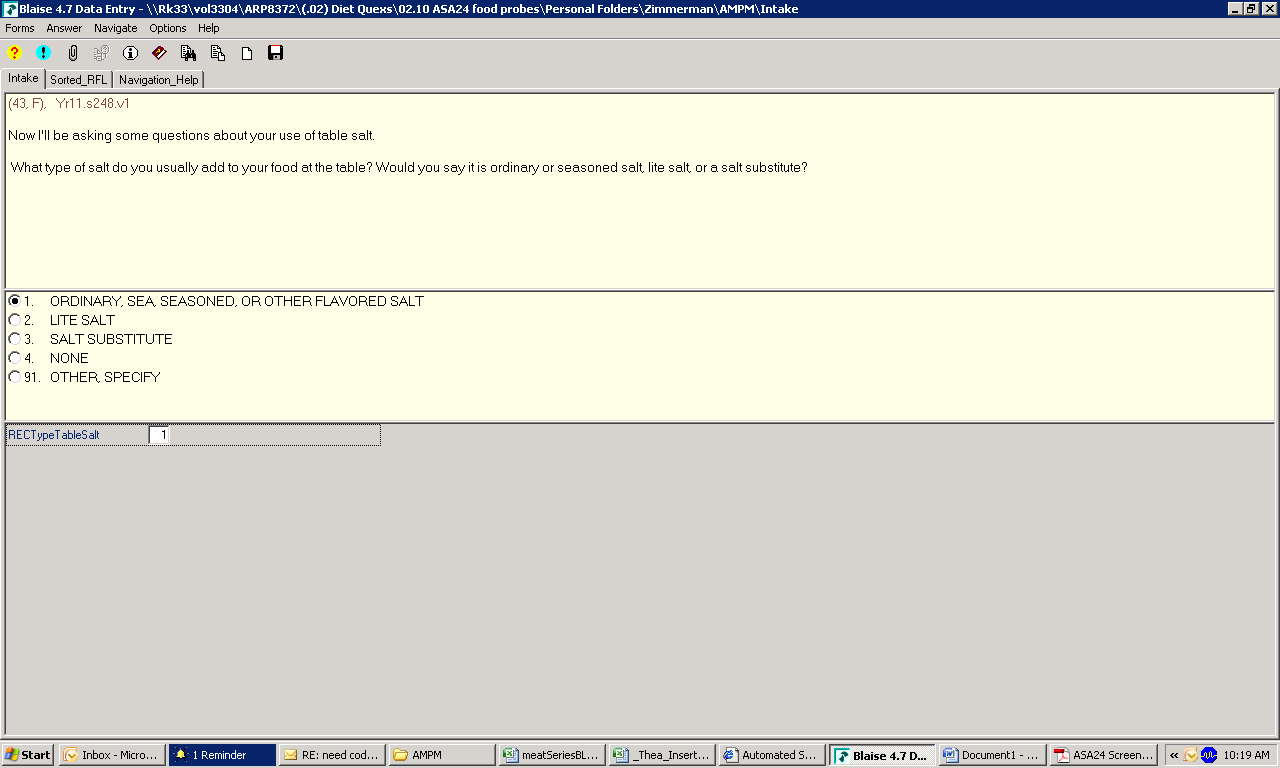 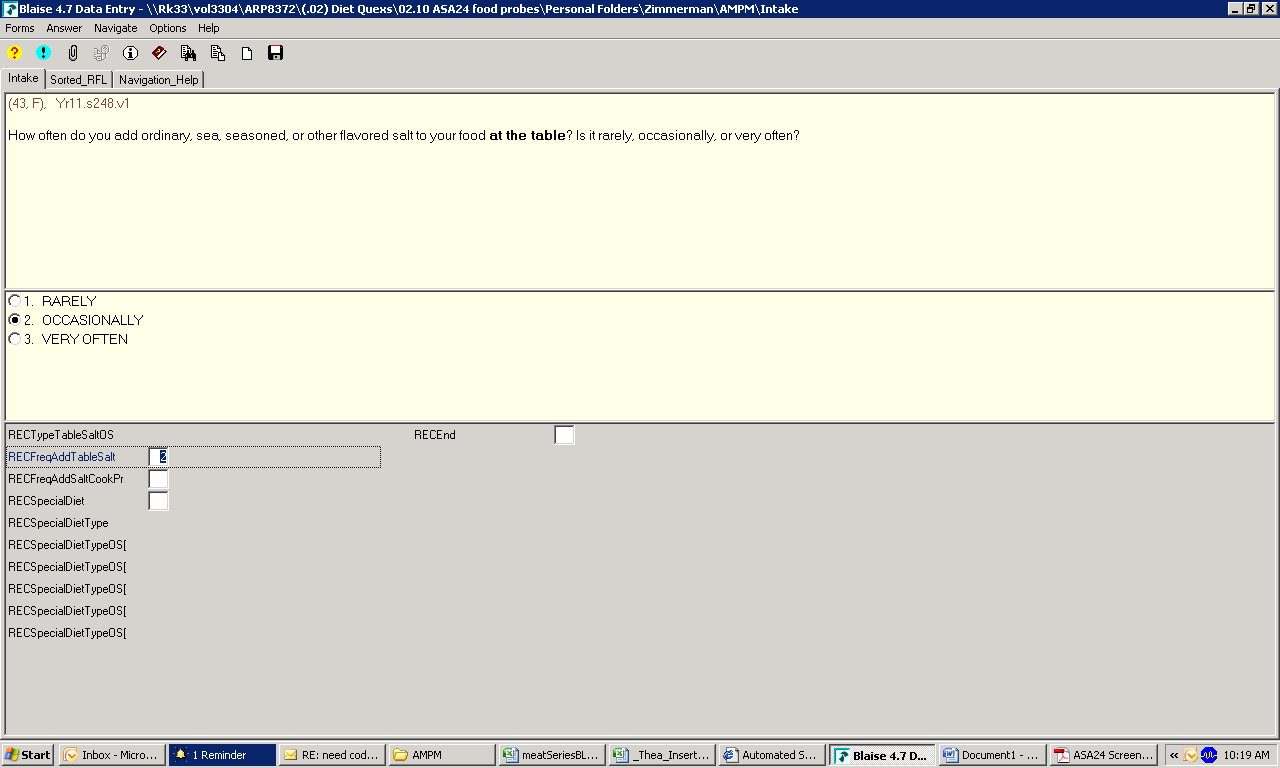 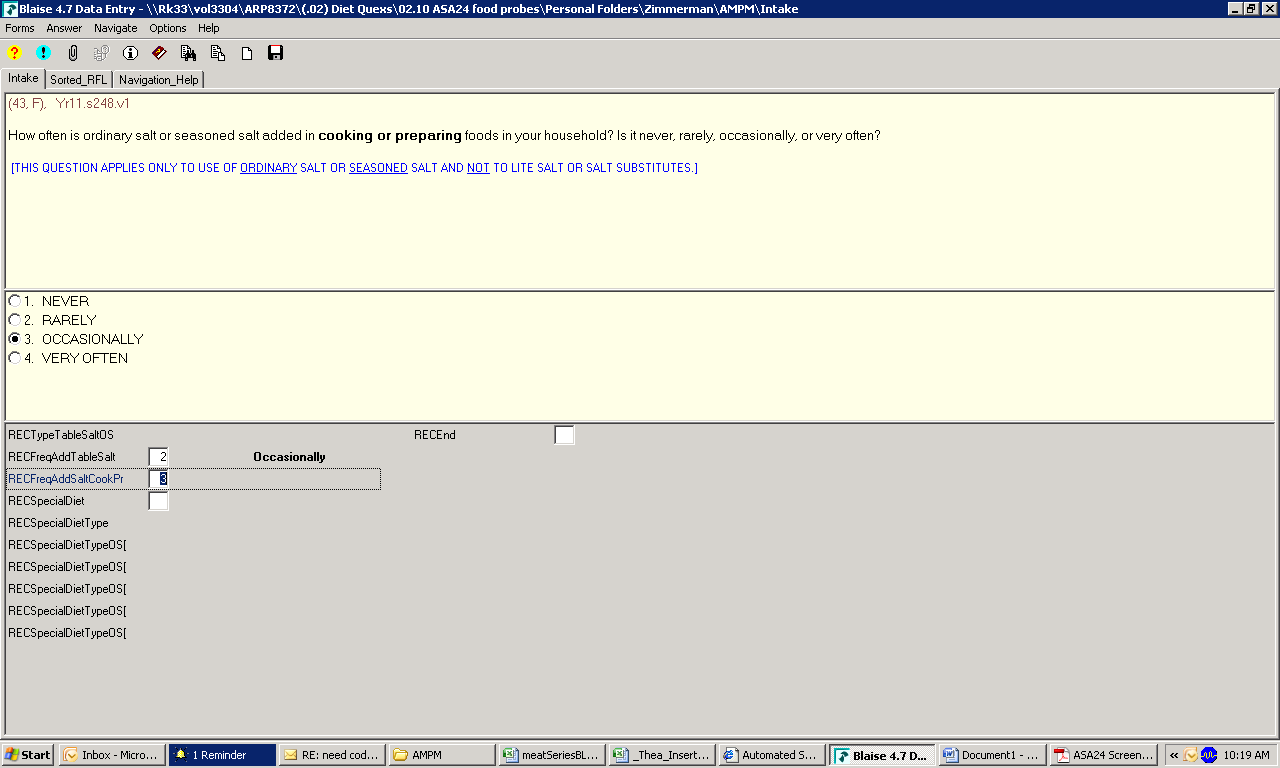 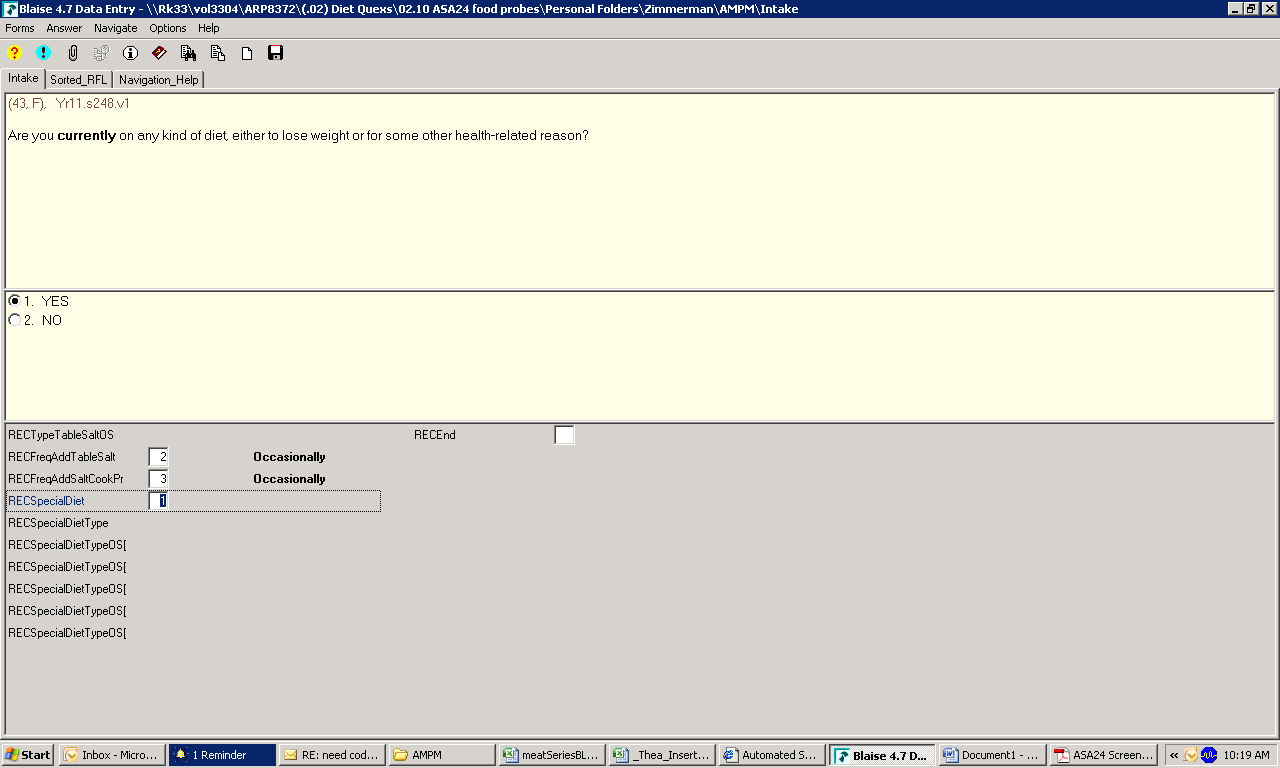 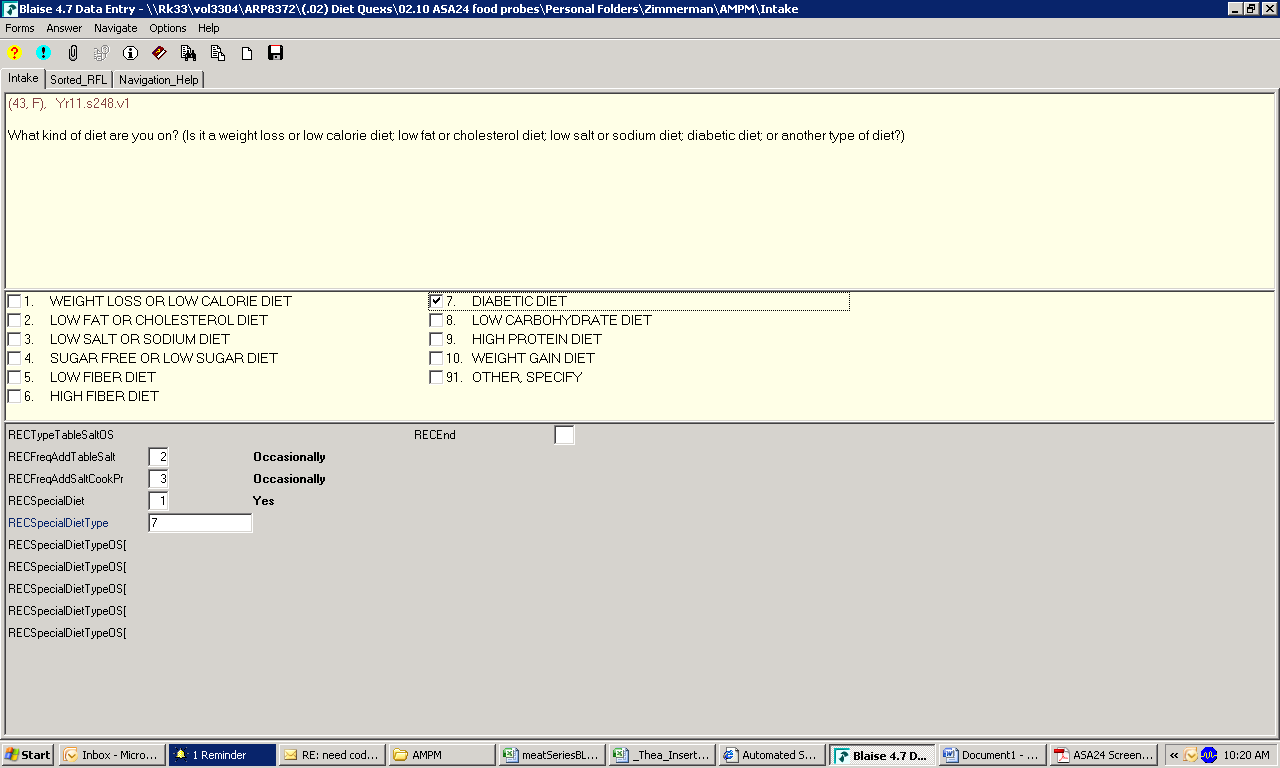 